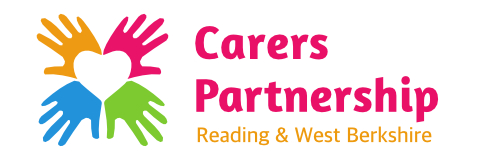 Referral Form – Request for a Carers AssessmentDetails of Referring Agency	Consent:Please confirm that the client has agreed to the following:YES / NO	given consent for this referral to be made		YES / NO	given consent for their personal information to be recorded by the Carers partnershipYES / NO	Has been informed their information will not be shared more widely without their consent.Please fill in ALL Boxes.Please return this form to the appropriate agency as per below:Caring for a child or adult with a Learning Disability and or Autism in Reading? Reading Mencap, Information & Advice and Carers Assessments Tel: 0118 926 3600:  Email: carers@readingmencap.org.uk Website: www.readingmencap.org.uk Caring for someone 50+ years in Reading?Age UK Reading, Information & Advice and Carers Assessments  Tel: 07716 418 941: Email: carers@ageukreading.org.uk Website: www.ageuk.org.uk/reading/For all other carers in Reading: CommuniCare: Information & Advice and Carers Assessments Tel: 0118 926 3941: Email: office@communicare.org.uk Website: www.communicare.org.uk Name of person making contact:Agency Name:Contact telephone number:Email address:Date of request:CARERS DETAILSCARERS DETAILSCARERS DETAILSCARERS DETAILSCARERS DETAILSCARERS DETAILSSurnameForenamesAddressPostcodeDate of BirthGenderGenderTelephone No.Mobile No.Mobile No.Can we leave a voicemail? Y/NY/NCan we send a text message? Can we send a text message? Y/NEmail AddressAlternative contact  (family/friend)Alternative contact phone numberAlternative contact phone numberMarital StatusEmployedEmployedRegistered with their GP as a Carer?Advised Carer to register with their GPAdvised Carer to register with their GPCarer Disability/ConditionComplete if carer has a disability. health or mental health condition How many hours of care do they provide a week?Does the Carer have any access needs?Physical Access needs Y/NLanguage Y/NPhysical Access needs Y/NLanguage Y/NPhysical Access needs Y/NLanguage Y/NPhysical Access needs Y/NLanguage Y/NPhysical Access needs Y/NLanguage Y/NCARED FOR PERSONS DETAILSCARED FOR PERSONS DETAILSCARED FOR PERSONS DETAILSCARED FOR PERSONS DETAILSCARED FOR PERSONS DETAILSCARED FOR PERSONS DETAILSSurnameForenamesAddressPostcodeIllness / Disability (please include ALL conditions )GP SurgeryRelationship to CarerGenderEthnic GroupEthnic GroupDate of BirthIs there any reason that we cannot make a home visit if we need to?REASON FOR REFERRAL (include any actions already taken by your agency)REASON FOR REFERRAL (include any actions already taken by your agency)REASON FOR REFERRAL (include any actions already taken by your agency)REASON FOR REFERRAL (include any actions already taken by your agency)REASON FOR REFERRAL (include any actions already taken by your agency)REASON FOR REFERRAL (include any actions already taken by your agency)ARE ANY OTHER AGENCIES INVOLVED WITH THIS FAMILY? (Including other voluntary sector orgs.)ARE ANY OTHER AGENCIES INVOLVED WITH THIS FAMILY? (Including other voluntary sector orgs.)ARE ANY OTHER AGENCIES INVOLVED WITH THIS FAMILY? (Including other voluntary sector orgs.)ARE ANY OTHER AGENCIES INVOLVED WITH THIS FAMILY? (Including other voluntary sector orgs.)ARE ANY OTHER AGENCIES INVOLVED WITH THIS FAMILY? (Including other voluntary sector orgs.)ARE ANY OTHER AGENCIES INVOLVED WITH THIS FAMILY? (Including other voluntary sector orgs.)